ΣΟΚΟ ΣΟΚΟ ΣΟΚΟ ΛΑΤΑΤΗΝ ΤΡΩΣΣ ΠΕΤΑΣ!ΧΡΩΣΤΙΚΕΣ  ΟΥΣΙΕΣ ΟΧΙ ΝΟΣΤΙΜΗ ΝΑΙΔΕΝ ΕΙΝΑΙ ΩΡΑΙΑ ΕΙΝΑΙ ΤΕΛΕΙΑ!ΘΑ ΤΗΝ ΒΡΕΙΤΕ ΠΑΝΤΟΥ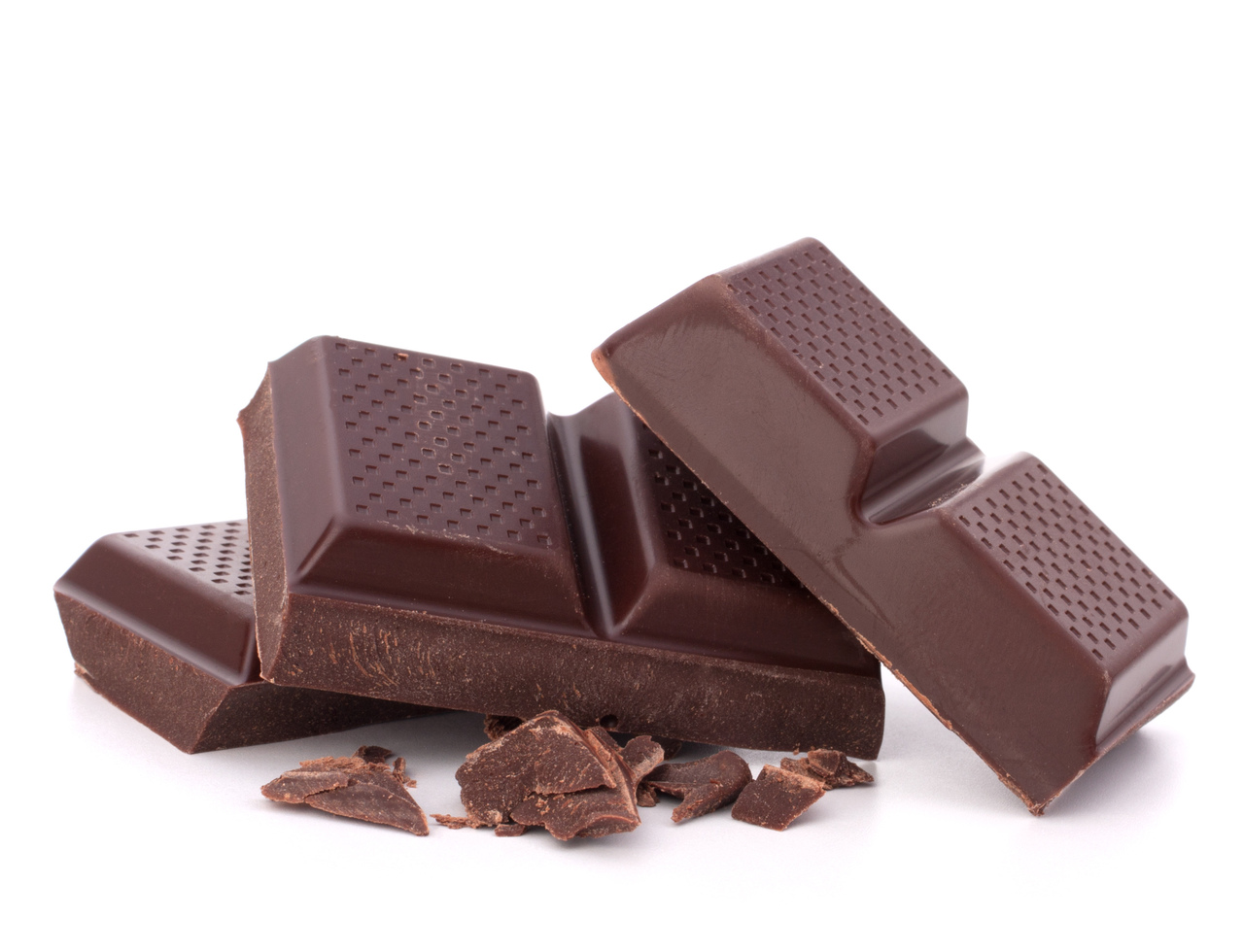 Κατίρης Νικόλας ΣΤ΄1